Θέμα: «Επιμόρφωση για τους εκπαιδευτικούς Πληροφορικής της Α/θμιας και Δ/θμιας  Εκπαίδευσης Ιωαννίνων και Άρτας»Αγαπητοί συνάδελφοι,

θα θέλαμε να σας προσκαλέσουμε στην επιμόρφωση με θέμα "Εκπαιδευτική ρομποτική με Arduino" που διοργανώνεται από το Τμήμα Μηχανικών ΗΥ και Πληροφορικής του Πανεπιστημίου Ιωαννίνων και τους Σχολικούς Συμβούλους Πληροφορικής Ιωαννίνων και Άρτας, Θεσπρωτίας και Πρέβεζας.

Στόχος είναι η γνωριμία με το Αrduino και η ανάπτυξη απλών εφαρμογών που μπορούν να εφαρμοστούν στην τάξη στα πλαίσια του μαθήματος της πληροφορικής (με προσαρμογή είτε για Α/θμια είτε για Β/θμια εκπαίδευση). Επίσης, με αφορμή την συμμετοχή μας στην διοργάνωση του 1ου Διαγωνισμού Ρομποτικής Ανοιχτών Τεχνολογιών της ΕΛΛΑΚ (robotics.ellak.gr), παρουσιάζουμε το Arduino ως μια προσιτή (από την άποψη του κόστους) ανοιχτή τεχνολογία για τα σχολεία και τους εκπαιδευτικούς που επιθυμούν να ασχοληθούν με την εκπαιδευτική ρομποτική ή/και τον διαγωνισμό.

Για δήλωση συμμετοχής (μέχρι 25 Μαϊου 2018) στην επιμόρφωση και λεπτομέρειες (ημερομηνίες - πρόγραμμα) επισκεφτείτε το σύνδεσμο: https://goo.gl/forms/RP6P0KhupWK812S53

Τις τελευταίες μέρες της επιμόρφωσης, 28 και 29 Ιουνίου, θα γίνει μια διημερίδα για μαθητές της Γ' Γυμνασίου με θέμα το Arduino. Σας παρακαλούμε να το ανακοινώσετε στους μαθητές σας και αν υπάρχουν παιδιά που ενδιαφέρονται, να μας το δηλώσετε. Η μετακίνηση των μαθητών είναι ευθύνη των γονέων-κηδεμόνων τους.Για περισσότερες  πληροφορίες, στείλτε mail στο arduino@cse.uoi.gr.Θα χαρούμε να σας δούμε στην επιμόρφωση.

                                                                                                   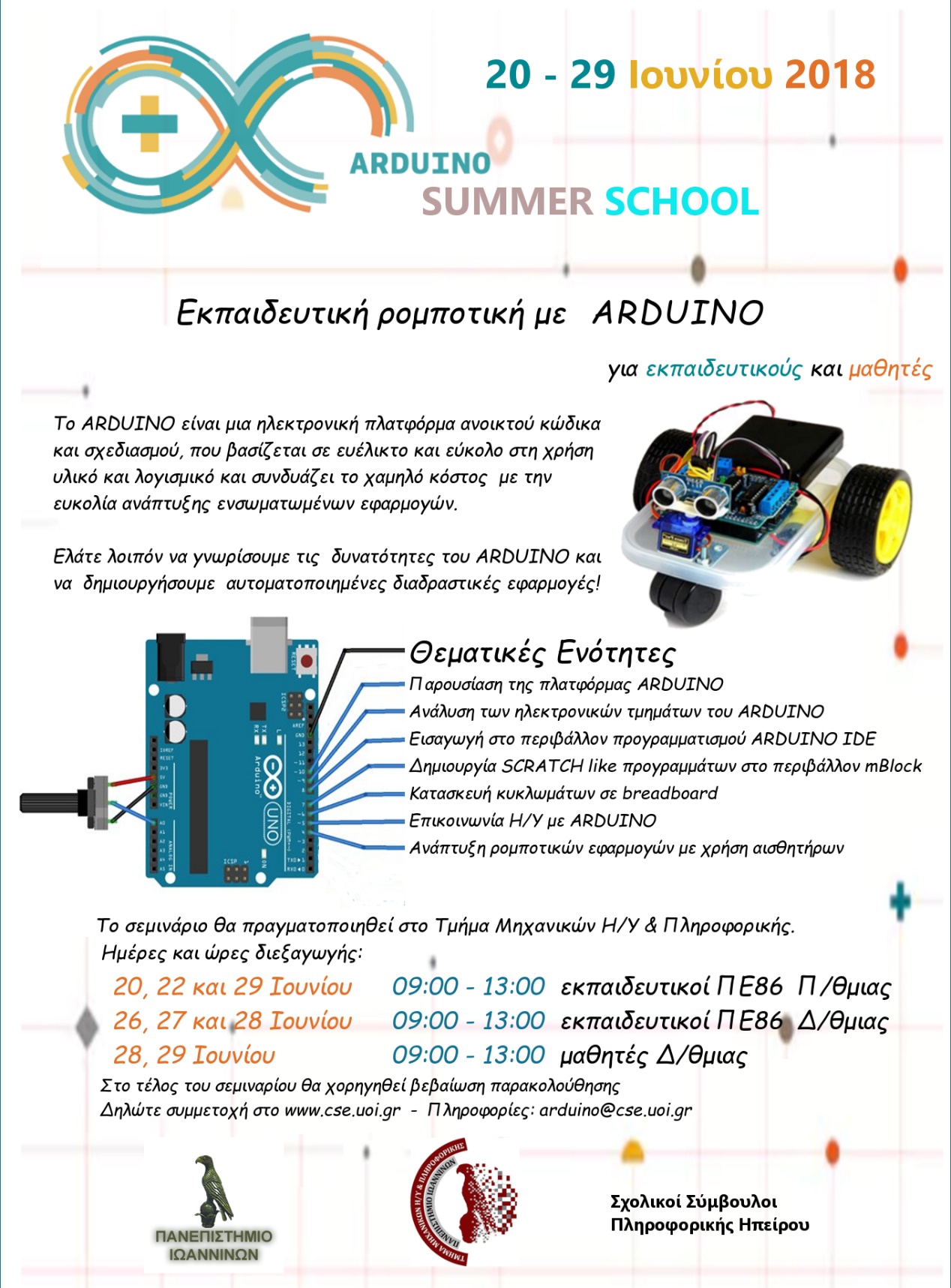 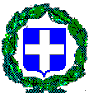 ΕΛΛΗΝΙΚΗ ΔΗΜΟΚΡΑΤΙΑΥΠΟΥΡΓΕΙΟ ΠΑΙΔΕΙΑΣ, ΕΡΕΥΝΑΣΚΑΙ ΘΡΗΣΚΕΥΜΑΤΩΝ----------ΠΕΡ/ΚΗ Δ/ΝΣΗ Π/ΘΜΙΑΣ ΚΑΙ Δ/ΘΜΙΑΣΕΚΠ/ΣΗΣ ΗΠΕΙΡΟΥΓΡΑΦΕΙΟ ΣΧΟΛΙΚΩΝ ΣΥΜΒΟΥΛΩΝΔ/ΘΜΙΑΣ ΕΚΠΑΙΔΕΥΣΗΣ ΙΩΑΝΝΙΝΩΝ----------Ταχ. Δ/νση: Λουκή Ακρίτα 15Α και Φιλικής Εταιρείας, Ιωάννινα, 45444Τηλ.: 2651039752 / Fax: 2651064862Πληροφορίες: Μπέλλου Ιωάνναemail: ibellou@sch.grΙωάννινα, 18-05-2018Αρ. Πρωτ.: 407 ΠΡΟΣΕκπαιδευτικούς ΠΕ86 Πληροφορικήςτων σχολικών μονάδων των Δ/νσεων Π/θμιας και Δ/θμιας Εκπ/σης Ιωαννίνων και ΆρταςΈδρες τους (Δια των Δ/νσεων)ΚΟΙΝΟΠΟΙΗΣΗΠροϊστάμενο Επιστημονικής και Παιδαγωγικής Καθοδήγησης Δ.Ε. ΗπείρουΠροϊσταμένη Επιστημονικής και Παιδαγωγικής Καθοδήγησης Π.Ε. ΗπείρουΔ/νση Π/θμιας Εκπ/σης Ιωαννίνων Δ/νση Δ/θμιας Εκπ/σης ΙωαννίνωνΔ/νση Π/θμιας Εκπ/σης ΆρταςΔ/νση Δ/θμιας Εκπ/σης ΆρταςΗ Σχ. Σύμβουλος ΠληροφορικήςΙωάννα Μπέλλου